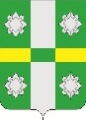 Российская ФедерацияИркутская  областьА Д М И Н И С Т Р А Ц И ЯГородского поселенияТайтурского муниципального образованияР А С П О Р Я Ж Е Н И Е   от  30.03.2018г.								      №  71-р         п. ТайтуркаОб утверждении формы разъяснения субъекту персональных данных юридических последствий отказа 
предоставить персональные данные
Руководствуясь частью 2 статьи 18, пунктом 2 части 1 статьи 181 Федерального закона от 27 июля 2006 года № 152-ФЗ «О персональных данных», статьей п. 11 статьи 51  Устава городского поселения Тайтурского муниципального образования:Утвердить форму разъяснения субъекту персональных данных юридических последствий отказа предоставить персональные данные (прилагается).Ведущему специалисту администрации по кадровым вопросам и делопроизводству – К.В. Гребневой опубликовать настоящее решение в газете «Новости» и разместить на официальном сайте городского поселения Тайтурского муниципального образования.     Контроль исполнения за данным распоряжением оставляю за собой.Глава городского поселенияТайтурского муниципального образования                                              С.В. Буяков УТВЕРЖДЕНОраспоряжением от 30.03.2018г. № 71-рГлава городского поселения Тайтурскогомуниципального образования_____________________ С.В. БуяковРАЗЪЯСНЕНИЕ СУБЪЕКТУ ПЕРСОНАЛЬНЫХ ДАННЫХ ЮРИДИЧЕСКИХ ПОСЛЕДСТВИЙ ОТКАЗА 
ПРЕДОСТАВИТЬ ПЕРСОНАЛЬНЫЕ ДАННЫЕЯ, _____________________________________________________________________, (фамилия, имя, отчество (при наличии) субъекта персональных данных или его представителя)проживающий (ая) по адресу _________________________________________________________________________________________________________________________________,(адрес места жительства субъекта персональных данных или его представителя)основной документ, удостоверяющий личность _________________________ __________________________________________________________________________________________________________________________________________________________,(наименование и номер основного документа, удостоверяющего личность субъекта персональных данных или его представителя, сведения о дате выдачи указанного документа и выдавшем его органе)являющийся (нужное отметить):☐ субъектом персональных данных;☐ представителем следующего субъекта персональных данных:_____________________________________________________________________________,(фамилия, имя, отчество (при наличии) субъекта персональных данных)проживающего (ей) по адресу ________________________________________________________________________________________________________________________________,(адрес места жительства субъекта персональных данных)основной документ, удостоверяющий личность _________________________ __________________________________________________________________________________________________________________________________________________________,(наименование и номер основного документа, удостоверяющего личность субъекта персональных данных, сведения о дате выдачи указанного документа и выдавшем его органе)действующий(ая) на основании _______________________________________________________________________________________________________________________________,(наименование и реквизиты документа, подтверждающего полномочия
представителя субъекта персональных данных)настоящим подтверждаю, что в соответствии с частью 2 статьи 18 Федерального закона от 27 июля 2006 года №152-ФЗ «О персональных данных» мне разъяснены юридические последствия отказа предоставить персональные данные.________________________________________«___» ________ 20 __ г.